Министерство образования и науки Карачаево-Черкесской РеспубликиПРИКАЗ № 157         25.02.2015 г.                                                                                   г. ЧеркесскОб утверждении организационно-территориальной схемы проведения государственной итоговой аттестации в 2015 году В целях организованного проведения государственной итоговой аттестации на территории Карачаево-Черкесской Республики в 2015 годуПРИКАЗЫВАЮ:1. Утвердить организационно-территориальную схему проведения государственной итоговой аттестации в основной период в 2015 году по русскому языку и математике согласно приложению.2. Руководителям органов управления образованием администраций муниципальных районов и городских округов Карачаево-Черкесской Республики обеспечить своевременное ознакомление образовательных организаций, участников образовательного процесса, общественность с организационно-территориальной схемой проведения государственной итоговой аттестации в Карачаево-Черкесской Республике  в 2015 году.3. Контроль за исполнением данного приказа  возложить на Первого Заместителя Министра С.Х. Хапчаеву.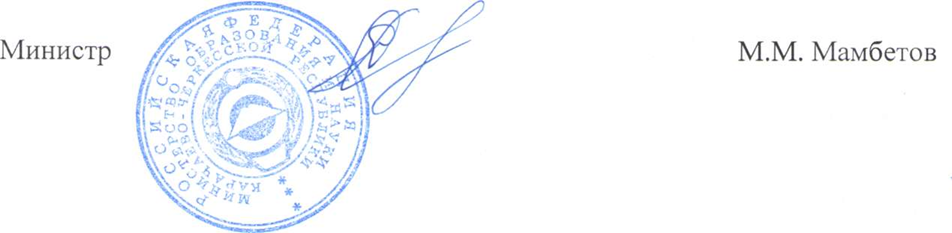 Исп.Текеева С.З.                                                                                                                                                              Приложение                                                                                                                                                                                             к приказу от 25.02.2015 № 157 Организационно-территориальная схема проведения  государственной итоговой аттестации выпускников 9-х классов   по математике   и русскому языку в городе Черкесске в основной период в 2015 году27 мая  . – математика;                                                                                                                       3 июня 2015  года – русский язык 1128   человек	                                                                                                                              1128  человек   Организационно-территориальная схема проведения  государственной итоговой аттестации  выпускников 9-х классов   по математике   и русскому языку в Карачаевском городском округе в основной период в 2015 году27  мая  2015 г. – математика ;                                                                                                                      3 июня 2015  года –русский язык290   человек	                                                                                                                              290 человек   Организационно-территориальная схема проведения  государственной итоговой аттестации  выпускников 9-х классов  по математике   и русскому языку в Абазинском муниципальном районе в основной период в 2015 году27 мая  2015 г. – математика                                                                                                                        3 июня 2015  года –русский язык 87   человек                                                                                                                                                             87  человек  Организационно-территориальная схема проведения  государственной итоговой аттестации  выпускников 9-х классов  по математике и русскому языку в Адыге –Хабльском   муниципальном районе  в основной период в 2015 году27 мая  2015 г. – математика ;                                                                                                                      3 июня 2015  года –русский язык 106   человек	                                                                                                                              106 человек    Организационно-территориальная схема проведения  государственной итоговой аттестации выпускников 9-х классов  по математике   и русскому языку в Карачаевском муниципальном районе в основной период в 2015 году27 мая   2015 года – математика                                                                                                                      3 июня 2015  года –русский язык 242  человека	                                                                                                                             242 человека  Организационно-территориальная схема проведения  государственной итоговой аттестации  выпускников 9-х классов  по математике   и русскому языку в Зеленчукском муниципальном районе в основной период в 2015 году27 мая  2015 года – математика ;                                                                                                                       3  июня 2015  года –русский язык 462 человека	                                                                                                                              462 человека  Организационно-территориальная схема проведения  государственной итоговой аттестации выпускников 9-х классов  по математике   и русскому языку в Ногайском муниципальном районе в в основной период 2015 году27 мая  . – математика                                                                                                                       3 июня 2015  года –русский язык 100   человек.	                                                                                                                              100 человек.   Организационно-территориальная схема проведения государственной итоговой аттестации выпускников 9-х  классов   по математике и русскому языку в Прикубанском муниципальном районе в основной период в 2015 году27  мая 2015 года — математика                                                                                                                           3 июня 2015 года- русский язык 280 человек                                                                                                                                                             280 человекОрганизационно-территориальная схема проведения  государственной итоговой аттестации выпускников 9-х классов по математике   и русскому языку в Урупском муниципальном районе в основной период в 2015 году27 мая (среда)  2015 г. – математика ;                                                                                                  3 июня (среда) 2015  года –русский язык 150   человек.	                                                                                                                              150 человек.   Организационно-территориальная схема проведения  государственной итоговой аттестации выпускников 9-х классов по математике   и русскому языку в Хабезском муниципальном районе в основной период в 2015 году27 мая  2015 г. – математика ;                                                                                                                       3 июня 2015  года –русский язык _____247_____   человек.	                                                                                                                              _______247_____ человек.   Организационно-территориальная схема проведения  государственной итоговой аттестации выпускников 9-х классов по математике   и русскому языку в Малокарачаевском муниципальном районе в основной период в 2015 году27 мая  2015 г. – математика ;                                                                                                                       3 июня 2015  года –русский язык 437   человек.	                                                                                                                              437 человек.   Организационно-территориальная схема проведения государственной итоговой аттестации выпускников 9-х классов по математике и русскому языку в Усть-Джегутинском муниципальном районе в основной период в 2015 году27 мая  2015 г. – математика ;                                                                                                                       3 июня 2015  года –русский язык 446   человек.	                                                                                                                              446 человек.   Всего по республике 3975 выпускников  9-х классовПункт проведения экзамена (ППЭ)Пункт проведения экзамена (ППЭ)Пункт проведения экзамена (ППЭ)Пункт проведения экзамена (ППЭ)Перечень образовательных учреждений, выпускники которых сдают ГИА в данном ППЭПеречень образовательных учреждений, выпускники которых сдают ГИА в данном ППЭПеречень образовательных учреждений, выпускники которых сдают ГИА в данном ППЭ№п/пНаименование ОО, почтовый адрес, телефон, Ф.И.О. (полностью) руководителя ООФ.И.О. руководителя ППЭКол-во выпускниковОбщеобразовательная организацияОбщеобразовательная организацияКол-во выпускников 9 классов**№п/пНаименование ОО, почтовый адрес, телефон, Ф.И.О. (полностью) руководителя ООФ.И.О. руководителя ППЭКол-во выпускниковАуд/местКол-во выпускников 9 классов**1234567  город Черкесск  город Черкесск  город Черкесск  город Черкесск  город Черкесск  город Черкесск  город Черкесск1МКОУ«СОШ №2»369000, КЧР, г. Черкесск,ул. Кавказская, 17 тел.26-17-79Докумова Рабигат ШамсудиновнаДанильченкоЕлена Михайловна21315/225МКОУ «СОШ №3»641МКОУ«СОШ №2»369000, КЧР, г. Черкесск,ул. Кавказская, 17 тел.26-17-79Докумова Рабигат ШамсудиновнаДанильченкоЕлена Михайловна21315/225МКОУ «СОШ № 6»701МКОУ«СОШ №2»369000, КЧР, г. Черкесск,ул. Кавказская, 17 тел.26-17-79Докумова Рабигат ШамсудиновнаДанильченкоЕлена Михайловна21315/225МКОУ «СОШ №10»391МКОУ«СОШ №2»369000, КЧР, г. Черкесск,ул. Кавказская, 17 тел.26-17-79Докумова Рабигат ШамсудиновнаДанильченкоЕлена Михайловна21315/225МКОУ «СОШ №18»402МКОУ «Гимназия №17» 369000, КЧР, г. Черкесск, ул. Космонавтов, 31Байрамуков Магомед ИссаевичКалмыковаЗурида Алиевна24219/285МКОУ «СОШ №2»512МКОУ «Гимназия №17» 369000, КЧР, г. Черкесск, ул. Космонавтов, 31Байрамуков Магомед ИссаевичКалмыковаЗурида Алиевна24219/285МКОУ «Гимназия №5»1082МКОУ «Гимназия №17» 369000, КЧР, г. Черкесск, ул. Космонавтов, 31Байрамуков Магомед ИссаевичКалмыковаЗурида Алиевна24219/285МКОУ «Гимназия №9»833МКОУ «Гимназия №13»369000, КЧР,  г. Черкесск, ул. Первомайская, 99 тел. 26-15-54 Заикин Александр ВикторовичЛооваЛейла Фуадовна18017/255МКОУ «СОШ №4»243МКОУ «Гимназия №13»369000, КЧР,  г. Черкесск, ул. Первомайская, 99 тел. 26-15-54 Заикин Александр ВикторовичЛооваЛейла Фуадовна18017/255МКОУ «СОШ №8»703МКОУ «Гимназия №13»369000, КЧР,  г. Черкесск, ул. Первомайская, 99 тел. 26-15-54 Заикин Александр ВикторовичЛооваЛейла Фуадовна18017/255МКОУ «ОСОШ»623МКОУ «Гимназия №13»369000, КЧР,  г. Черкесск, ул. Первомайская, 99 тел. 26-15-54 Заикин Александр ВикторовичЛооваЛейла Фуадовна18017/255РГКОУ Школа-интернат им.Г.Д. Латоковой 173МКОУ «Гимназия №13»369000, КЧР,  г. Черкесск, ул. Первомайская, 99 тел. 26-15-54 Заикин Александр ВикторовичЛооваЛейла Фуадовна18017/255АНОО частная школа «Медина» 74МКОУ «Лицей №15»369000, КЧР, г. Черкесск, ул. Доватора, 70 тел. 27-46-53Бирамова Фатима Асламбиевна  УткинаАлла Алексеевна22020/300МКОУ «СОШ №7»454МКОУ «Лицей №15»369000, КЧР, г. Черкесск, ул. Доватора, 70 тел. 27-46-53Бирамова Фатима Асламбиевна  УткинаАлла Алексеевна22020/300МБОУ «Центр образования №11»644МКОУ «Лицей №15»369000, КЧР, г. Черкесск, ул. Доватора, 70 тел. 27-46-53Бирамова Фатима Асламбиевна  УткинаАлла Алексеевна22020/300МКОУ «ООШ №12»104МКОУ «Лицей №15»369000, КЧР, г. Черкесск, ул. Доватора, 70 тел. 27-46-53Бирамова Фатима Асламбиевна  УткинаАлла Алексеевна22020/300МКОУ «Гимназия №16»1015МКОУ «Гимназия №16»369000, КЧР, г. Черкесск, ул. Парковая, 15 тел. 27-05-31Маршанкулова Зули Мугазовна   БаталоваИрина Андреевна27323/345МКОУ Гимназия №13865МКОУ «Гимназия №16»369000, КЧР, г. Черкесск, ул. Парковая, 15 тел. 27-05-31Маршанкулова Зули Мугазовна   БаталоваИрина Андреевна27323/345МКОУ Лицей №15445МКОУ «Гимназия №16»369000, КЧР, г. Черкесск, ул. Парковая, 15 тел. 27-05-31Маршанкулова Зули Мугазовна   БаталоваИрина Андреевна27323/345МКОУ Гимназия №171436«ФКУ СИЗО-1 УФСИН России по КЧР»369000, КЧР, г. Черкесск, ул. Первомайская 1,  тел.25-84-84Макеев Юрий Владимирович51/5МКОУ «ОСОШ»5Пункт проведения экзамена (ППЭ)Пункт проведения экзамена (ППЭ)Пункт проведения экзамена (ППЭ)Пункт проведения экзамена (ППЭ)Перечень образовательных учреждений, выпускники которых сдают ГИА в данном ППЭПеречень образовательных учреждений, выпускники которых сдают ГИА в данном ППЭПеречень образовательных учреждений, выпускники которых сдают ГИА в данном ППЭ№п/пНаименование ОО, почтовый адрес, телефон, Ф.И.О. (полностью) руководителя ООФ.И.О. руководителя ППЭКол-во выпуОбщеобразовательная организацияОбщеобразовательная организацияКол-во выпускников 9 классов**№п/пНаименование ОО, почтовый адрес, телефон, Ф.И.О. (полностью) руководителя ООФ.И.О. руководителя ППЭскниковАуд/местКол-во выпускников 9 классов**1234567Карачаевский городской округ   Карачаевский городской округ   Карачаевский городской округ   Карачаевский городской округ   Карачаевский городской округ   Карачаевский городской округ   Карачаевский городской округ   1Муниципальное казенное образовательное учреждение Карачаевского городского округа «Средняя общеобразовательная школа №6 имени Д. Т. Узденова» 369200,  КЧР, г.Карачаевск, ул.Ленина,32(87879) 2-22-48Чотчаева Аминат Муссаевна 8-928-030-78-90 Хубиева Алевтина Ануаровна806МКОУ КГО СОШ № 1 г.Теберда261Муниципальное казенное образовательное учреждение Карачаевского городского округа «Средняя общеобразовательная школа №6 имени Д. Т. Узденова» 369200,  КЧР, г.Карачаевск, ул.Ленина,32(87879) 2-22-48Чотчаева Аминат Муссаевна 8-928-030-78-90 Хубиева Алевтина Ануаровна806МКОУ КГО СОШ № 2 г.Теберда341Муниципальное казенное образовательное учреждение Карачаевского городского округа «Средняя общеобразовательная школа №6 имени Д. Т. Узденова» 369200,  КЧР, г.Карачаевск, ул.Ленина,32(87879) 2-22-48Чотчаева Аминат Муссаевна 8-928-030-78-90 Хубиева Алевтина Ануаровна806МКОУ КГО СОШ п.Орджоникидзевский201Муниципальное казенное образовательное учреждение Карачаевского городского округа «Средняя общеобразовательная школа №6 имени Д. Т. Узденова» 369200,  КЧР, г.Карачаевск, ул.Ленина,32(87879) 2-22-48Чотчаева Аминат Муссаевна 8-928-030-78-90 Хубиева Алевтина Ануаровна8062Муниципальное казенное образовательное учреждение Карачаевского городского округа «Средняя (полная) общеобразовательная школа №1 имени Д. К. Байрамукова»369200 , КЧР г.Карачаевск , ул.Ленина,27.(87879) 2-12-35Чекменев Михаил Васильевич 8-928-393-14-24 Лайпанова Полина Караевна21014МКОУ КГО СОШ №1562Муниципальное казенное образовательное учреждение Карачаевского городского округа «Средняя (полная) общеобразовательная школа №1 имени Д. К. Байрамукова»369200 , КЧР г.Карачаевск , ул.Ленина,27.(87879) 2-12-35Чекменев Михаил Васильевич 8-928-393-14-24 Лайпанова Полина Караевна21014МКОУ КГО СОШ п.Мара-Аягъы62Муниципальное казенное образовательное учреждение Карачаевского городского округа «Средняя (полная) общеобразовательная школа №1 имени Д. К. Байрамукова»369200 , КЧР г.Карачаевск , ул.Ленина,27.(87879) 2-12-35Чекменев Михаил Васильевич 8-928-393-14-24 Лайпанова Полина Караевна21014МКОУ КГО СОШ №3372Муниципальное казенное образовательное учреждение Карачаевского городского округа «Средняя (полная) общеобразовательная школа №1 имени Д. К. Байрамукова»369200 , КЧР г.Карачаевск , ул.Ленина,27.(87879) 2-12-35Чекменев Михаил Васильевич 8-928-393-14-24 Лайпанова Полина Караевна21014МКОУ КГО Гимназия № 4272Муниципальное казенное образовательное учреждение Карачаевского городского округа «Средняя (полная) общеобразовательная школа №1 имени Д. К. Байрамукова»369200 , КЧР г.Карачаевск , ул.Ленина,27.(87879) 2-12-35Чекменев Михаил Васильевич 8-928-393-14-24 Лайпанова Полина Караевна21014МКОУ КГО СОШ №5252Муниципальное казенное образовательное учреждение Карачаевского городского округа «Средняя (полная) общеобразовательная школа №1 имени Д. К. Байрамукова»369200 , КЧР г.Карачаевск , ул.Ленина,27.(87879) 2-12-35Чекменев Михаил Васильевич 8-928-393-14-24 Лайпанова Полина Караевна21014МКОУ КГО СОШ №6442Муниципальное казенное образовательное учреждение Карачаевского городского округа «Средняя (полная) общеобразовательная школа №1 имени Д. К. Байрамукова»369200 , КЧР г.Карачаевск , ул.Ленина,27.(87879) 2-12-35Чекменев Михаил Васильевич 8-928-393-14-24 Лайпанова Полина Караевна21014МКОУ КГО СОШ п.Эльбрусский42Муниципальное казенное образовательное учреждение Карачаевского городского округа «Средняя (полная) общеобразовательная школа №1 имени Д. К. Байрамукова»369200 , КЧР г.Карачаевск , ул.Ленина,27.(87879) 2-12-35Чекменев Михаил Васильевич 8-928-393-14-24 Лайпанова Полина Караевна21014МКОУ КГО СОШ п.Малокурганный7Пункт проведения экзамена (ППЭ)Пункт проведения экзамена (ППЭ)Пункт проведения экзамена (ППЭ)Пункт проведения экзамена (ППЭ)Перечень образовательных учреждений, выпускники которых сдают ГИА в данном ППЭПеречень образовательных учреждений, выпускники которых сдают ГИА в данном ППЭПеречень образовательных учреждений, выпускники которых сдают ГИА в данном ППЭ№п/пНаименование ОО, почтовый адрес, телефон, Ф.И.О. (полностью) руководителя ООФ.И.О. руководителя ППЭКол-во выпуОбщеобразовательная организацияОбщеобразовательная организацияКол-во выпускников 9 классов**№п/пНаименование ОО, почтовый адрес, телефон, Ф.И.О. (полностью) руководителя ООФ.И.О. руководителя ППЭскниковАуд/местКол-во выпускников 9 классов**1234567  Абазинский муниципальный район  Абазинский муниципальный район  Абазинский муниципальный район  Абазинский муниципальный район  Абазинский муниципальный район  Абазинский муниципальный район  Абазинский муниципальный район1МКОУ «СОШ а. Инжич-Чукун», 369416 Абазинский муниципальный район , а. Инжич-Чукун, ул.Ленина, 50Хаткова Фатима Еруслановна Хубиева Мукминат Борисовна877МКОУ «СОШ № 2 а. Псыж им. С.Х. Гонова»211МКОУ «СОШ а. Инжич-Чукун», 369416 Абазинский муниципальный район , а. Инжич-Чукун, ул.Ленина, 50Хаткова Фатима Еруслановна Хубиева Мукминат Борисовна877МКОУ «СОШ а. Инжич-Чукун»111МКОУ «СОШ а. Инжич-Чукун», 369416 Абазинский муниципальный район , а. Инжич-Чукун, ул.Ленина, 50Хаткова Фатима Еруслановна Хубиева Мукминат Борисовна877МКОУ «СОШ а. Эльбурган»231877МКОУ «СОШ а.Кубина»81877МКОУ «СОШ а. Кара-Паго»71877МКОУ «Гимназия №1 а. Псыж»17Пункт проведения экзамена (ППЭ)Пункт проведения экзамена (ППЭ)Пункт проведения экзамена (ППЭ)Пункт проведения экзамена (ППЭ)Перечень образовательных учреждений, выпускники которых сдают ГИА в данном ППЭПеречень образовательных учреждений, выпускники которых сдают ГИА в данном ППЭПеречень образовательных учреждений, выпускники которых сдают ГИА в данном ППЭ№п/пНаименование ОО, почтовый адрес, телефон, Ф.И.О. (полностью) руководителя ООФ.И.О. руководителя ППЭКол-во выпуОбщеобразовательная организацияОбщеобразовательная организацияКол-во выпускников 9 классов**№п/пНаименование ОО, почтовый адрес, телефон, Ф.И.О. (полностью) руководителя ООФ.И.О. руководителя ППЭскниковАуд/местКол-во выпускников 9 классов**12345671.369331, КЧР Адыге-Хабльский район                   а. Апсуа,  ул.Школьная, 13МКОУ «СОШ а.Апсуа»	Тлисова Галимат Султановна8(928)0269316  Тлисова Аминат Меджидовна10610/150МКОУ «СОШ а. Адыге-Хабль»291.369331, КЧР Адыге-Хабльский район                   а. Апсуа,  ул.Школьная, 13МКОУ «СОШ а.Апсуа»	Тлисова Галимат Султановна8(928)0269316  Тлисова Аминат Меджидовна10610/150МКОУ «СОШ а.Вако-Жиле»101.369331, КЧР Адыге-Хабльский район                   а. Апсуа,  ул.Школьная, 13МКОУ «СОШ а.Апсуа»	Тлисова Галимат Султановна8(928)0269316  Тлисова Аминат Меджидовна10610/150МКОУ «СОШ а.Старо-Кувинск»81.369331, КЧР Адыге-Хабльский район                   а. Апсуа,  ул.Школьная, 13МКОУ «СОШ а.Апсуа»	Тлисова Галимат Султановна8(928)0269316  Тлисова Аминат Меджидовна10610/150МКОУ «СОШ а.Ново-Кувинск»31.369331, КЧР Адыге-Хабльский район                   а. Апсуа,  ул.Школьная, 13МКОУ «СОШ а.Апсуа»	Тлисова Галимат Султановна8(928)0269316  Тлисова Аминат Меджидовна10610/150МКОУ «СОШ а.Апсуа»61.369331, КЧР Адыге-Хабльский район                   а. Апсуа,  ул.Школьная, 13МКОУ «СОШ а.Апсуа»	Тлисова Галимат Султановна8(928)0269316  Тлисова Аминат Меджидовна10610/150МКОУ «СОШ а. Баралки»21.369331, КЧР Адыге-Хабльский район                   а. Апсуа,  ул.Школьная, 13МКОУ «СОШ а.Апсуа»	Тлисова Галимат Султановна8(928)0269316  Тлисова Аминат Меджидовна10610/150МКОУ «СОШ с.Садовое»101.369331, КЧР Адыге-Хабльский район                   а. Апсуа,  ул.Школьная, 13МКОУ «СОШ а.Апсуа»	Тлисова Галимат Султановна8(928)0269316  Тлисова Аминат Меджидовна10610/150МКОУ «СОШ а.Мало-Абазинск141.369331, КЧР Адыге-Хабльский район                   а. Апсуа,  ул.Школьная, 13МКОУ «СОШ а.Апсуа»	Тлисова Галимат Султановна8(928)0269316  Тлисова Аминат Меджидовна10610/150МКОУ «СОШ а. Эрсакон»131.369331, КЧР Адыге-Хабльский район                   а. Апсуа,  ул.Школьная, 13МКОУ «СОШ а.Апсуа»	Тлисова Галимат Султановна8(928)0269316  Тлисова Аминат Меджидовна10610/150МКОУ «СОШ с. Спарта»5МКОУ «ООШ х. Дубянск»6Пункт проведения экзамена (ППЭ)Пункт проведения экзамена (ППЭ)Пункт проведения экзамена (ППЭ)Пункт проведения экзамена (ППЭ)Перечень образовательных учреждений, выпускники которых сдают ГИА в данном ППЭПеречень образовательных учреждений, выпускники которых сдают ГИА в данном ППЭПеречень образовательных учреждений, выпускники которых сдают ГИА в данном ППЭ№п/пНаименование ОО, почтовый адрес, телефон, Ф.И.О. (полностью) руководителя ООФ.И.О. руководителя ППЭКол-во выпуОбщеобразовательная организацияОбщеобразовательная организацияКол-во выпускников 9 классов**№п/пНаименование ОО, почтовый адрес, телефон, Ф.И.О. (полностью) руководителя ООФ.И.О. руководителя ППЭскниковАуд/местКол-во выпускников 9 классов**1234567Карачаевский    муниципальный районКарачаевский    муниципальный районКарачаевский    муниципальный районКарачаевский    муниципальный районКарачаевский    муниципальный районКарачаевский    муниципальный районКарачаевский    муниципальный район1Муниципальное казенное общеобразовательное учреждение «Средняя общеобразовательная школа пос. Новый Карачай»,369228, пос. Новый Карачай, ул. Прикубанская,3;директор: Татаркулова Фаризат Магомедовна Гаджаева Оксана Усеевна,  учитель химии и биологии МКОУ «СОШ пос. Правокубанский»24217/255МКОУ «СОШ пос. Правокубанский»451Муниципальное казенное общеобразовательное учреждение «Средняя общеобразовательная школа пос. Новый Карачай»,369228, пос. Новый Карачай, ул. Прикубанская,3;директор: Татаркулова Фаризат Магомедовна Гаджаева Оксана Усеевна,  учитель химии и биологии МКОУ «СОШ пос. Правокубанский»24217/255МКОУ «СОШ а. Кумыш» 461Муниципальное казенное общеобразовательное учреждение «Средняя общеобразовательная школа пос. Новый Карачай»,369228, пос. Новый Карачай, ул. Прикубанская,3;директор: Татаркулова Фаризат Магомедовна Гаджаева Оксана Усеевна,  учитель химии и биологии МКОУ «СОШ пос. Правокубанский»24217/255МКОУ «СОШ с. Коста Хетагурова» 221Муниципальное казенное общеобразовательное учреждение «Средняя общеобразовательная школа пос. Новый Карачай»,369228, пос. Новый Карачай, ул. Прикубанская,3;директор: Татаркулова Фаризат Магомедовна Гаджаева Оксана Усеевна,  учитель химии и биологии МКОУ «СОШ пос. Правокубанский»24217/255МКОУ «СОШ пос. Новый Карачай»23МКОУ «СОШ а. Верхняя Мара»9МКОУ «СОШ а. Нижняя Мара»4МКОУ «СОШ а. Каменномост»18МКОУ «СОШ а. Карт Джурт»5МКОУ «СОШ а. Учкулан»7МКОУ «СОШ а. Верхний Учкулан»5МКОУ «СОШ а. Хурзук»7МКОУ «СОШ а. Верхняя Теберда»14МКОУ «СОШ а. Нижняя Теберда»8МКОУ «СОШ а. Новая Теберда»5МКОУ «СОШ а. Джингирик»12МКОУ «СОШ а. Хумара»12Всего:242Пункт проведения экзамена (ППЭ)Пункт проведения экзамена (ППЭ)Пункт проведения экзамена (ППЭ)Пункт проведения экзамена (ППЭ)Перечень образовательных учреждений, выпускники которых сдают ГИА в данном ППЭПеречень образовательных учреждений, выпускники которых сдают ГИА в данном ППЭПеречень образовательных учреждений, выпускники которых сдают ГИА в данном ППЭ№п/пНаименование ОО, почтовый адрес, телефон, Ф.И.О. (полностью) руководителя ООФ.И.О. руководителя ППЭКол-во выпуОбщеобразовательная организацияОбщеобразовательная организацияКол-во выпускников 9 классов**№п/пНаименование ОО, почтовый адрес, телефон, Ф.И.О. (полностью) руководителя ООФ.И.О. руководителя ППЭскниковАуд/местКол-во выпускников 9 классов**1234567 Зеленчукский     муниципальный район Зеленчукский     муниципальный район Зеленчукский     муниципальный район Зеленчукский     муниципальный район Зеленчукский     муниципальный район Зеленчукский     муниципальный район Зеленчукский     муниципальный район1МКОУ «Средняяобщеобразовательная школа № 1 ст.Зеленчукской»88787853142ст.Зеленчукскаяул. Интернациональная,68Директор школыВеличко Елена МурветовнаКононоваВалентинаИвановнаДиректорМКОУ «ООШ № 3 ст.Кардоникской» учитель английского языка23616МКОУ«СОШ №  3 ст.Зеленчукской»МКОУ«СОШ №  4 ст.Зеленчукской»МКОУ «СОШ № 1 ст.Сторожевой»МКОУ «СОШ с.Хасаут-Греческое»   МКОУ «СОШ № 1 ст.Кардоникской»        МБОУ «СОШ  п.Нижний Архыз»   МКОУ «ООШ № 2 ст.Кардоникской»   МКОУ «ООШ № 3 ст.Кардоникской»МКОУ «СОШ № 2 ст.Сторожевой»МКОУ «СОШ № 3 ст.Сторожевой»   МКОУ «ООШ № 1 ст.Исправной»    МКОУ «ООШ № 2 ст.Исправной»35263811341812111226762МКОУ «Средняяобщеобразовательная школа № 4 ст.Зеленчукской»88787851504ст.Зеленчукскаяул. Советская,164Директор школыЯковлева Галина МихайловнаЧернышева Вера Андреевна ДиректорМКОУ «СОШ № 2 ст.Зеленчукской» учитель английского языкаИтого:224   46015МКОУ«СОШ №  1 ст.Зеленчукской»МКОУ«СОШ №  2 ст.Зеленчукской»МКОУ«СОШ №  5 ст.Зеленчукской»         МКОУ «СОШ а.Кызыл-Октябрь»         МОУ «СОШ с.Маруха»          МКОУ «СОШ с.Даусуз»          МКОУ «СОШ ст.Исправной»      МОУ «СОШ х.Ново-Исправненский»          МКОУ «ООШ с.Н.Ермоловка»    МКОУ «ООШ № 1 ст.Сторожевой»          МКОУ «СОШ а.Ильич»         МКОУ «СОШ  № 2 ст.Кардоникской»          МКОУ «СОШ п. Архыз»          МКОУ «СОШ а.Кобу-Баши»474383011112662591664Пункт проведения экзамена (ППЭ)Пункт проведения экзамена (ППЭ)Пункт проведения экзамена (ППЭ)Пункт проведения экзамена (ППЭ)Перечень образовательных учреждений, выпускники которых сдают ГИА в данном ППЭПеречень образовательных учреждений, выпускники которых сдают ГИА в данном ППЭПеречень образовательных учреждений, выпускники которых сдают ГИА в данном ППЭ№п/пНаименование ОО, почтовый адрес, телефон, Ф.И.О. (полностью) руководителя ООФ.И.О. руководителя ППЭКол-во выпуОбщеобразовательная организацияОбщеобразовательная организацияКол-во выпускников 9 классов**№п/пНаименование ОО, почтовый адрес, телефон, Ф.И.О. (полностью) руководителя ООФ.И.О. руководителя ППЭскниковАуд/местКол-во выпускников 9 классов**1234567  Ногайский муниципальный район  Ногайский муниципальный район  Ногайский муниципальный район  Ногайский муниципальный район  Ногайский муниципальный район  Ногайский муниципальный район  Ногайский муниципальный район1МКОУ «СОШ п.Эркен-Шахар»,Ногайский район,пос.Эркен-Шахар,ул.Крымхан Мижевой, 15т.8(87870)-5-39-50Фоменко Асият Умаровна8-928-398-70-14 Зитляужева Светлана Хасановна100 7/105МКОУ «СОШ а.Адиль-Халк»91МКОУ «СОШ п.Эркен-Шахар»,Ногайский район,пос.Эркен-Шахар,ул.Крымхан Мижевой, 15т.8(87870)-5-39-50Фоменко Асият Умаровна8-928-398-70-14 Зитляужева Светлана Хасановна100 7/105МКОУ «СОШ а.Икон-Халк»291МКОУ «СОШ п.Эркен-Шахар»,Ногайский район,пос.Эркен-Шахар,ул.Крымхан Мижевой, 15т.8(87870)-5-39-50Фоменко Асият Умаровна8-928-398-70-14 Зитляужева Светлана Хасановна100 7/105МКОУ «СОШ а.Кызыл-Тогай»11МКОУ «СОШ п.Эркен-Шахар»,Ногайский район,пос.Эркен-Шахар,ул.Крымхан Мижевой, 15т.8(87870)-5-39-50Фоменко Асият Умаровна8-928-398-70-14 Зитляужева Светлана Хасановна100 7/105МКОУ «СОШ п.Эркен-Шахар»351МКОУ «СОШ п.Эркен-Шахар»,Ногайский район,пос.Эркен-Шахар,ул.Крымхан Мижевой, 15т.8(87870)-5-39-50Фоменко Асият Умаровна8-928-398-70-14 Зитляужева Светлана Хасановна100 7/105МКОУ «СОШ а.Эркен-Халк»191МКОУ «СОШ п.Эркен-Шахар»,Ногайский район,пос.Эркен-Шахар,ул.Крымхан Мижевой, 15т.8(87870)-5-39-50Фоменко Асият Умаровна8-928-398-70-14 Зитляужева Светлана Хасановна100 7/105МКОУ «СОШ а.Эркен-Юрт»7Пункт проведения экзамена (ППЭ)Пункт проведения экзамена (ППЭ)Пункт проведения экзамена (ППЭ)Пункт проведения экзамена (ППЭ)Перечень образовательных учреждений, выпускники которых сдают ГИА в данном ППЭПеречень образовательных учреждений, выпускники которых сдают ГИА в данном ППЭПеречень образовательных учреждений, выпускники которых сдают ГИА в данном ППЭ№п/пНаименование ОО, почтовый адрес, телефон, Ф.И.О. (полностью) руководителя ООФ.И.О. руководителя ППЭКол-во выпуОбщеобразовательная организацияОбщеобразовательная организацияКол-во выпускников 9 классов**№п/пНаименование ОО, почтовый адрес, телефон, Ф.И.О. (полностью) руководителя ООФ.И.О. руководителя ППЭскниковАуд/местКол-во выпускников 9 классов**1234567Прикубанский  муниципальный районПрикубанский  муниципальный районПрикубанский  муниципальный районПрикубанский  муниципальный районПрикубанский  муниципальный районПрикубанский  муниципальный районПрикубанский  муниципальный район1МКУО «СОШп. Кавказский», инд. 369100,КЧР,Прикубанский р-н,п. Кавказский,ул. Тоторкулова, 3, 8(87874)3-16-83Директор Терещенко ЛюдмилаИвановнаСторожаковаЛючана Николаевна15511/165МКУО «Гимназия с. Дружба»371МКУО «СОШп. Кавказский», инд. 369100,КЧР,Прикубанский р-н,п. Кавказский,ул. Тоторкулова, 3, 8(87874)3-16-83Директор Терещенко ЛюдмилаИвановнаСторожаковаЛючана Николаевна15511/165МКУО «СОШ с. Чапаевское»341МКУО «СОШп. Кавказский», инд. 369100,КЧР,Прикубанский р-н,п. Кавказский,ул. Тоторкулова, 3, 8(87874)3-16-83Директор Терещенко ЛюдмилаИвановнаСторожаковаЛючана Николаевна15511/165МКУО «СОШ с. Октябрьский»241МКУО «СОШп. Кавказский», инд. 369100,КЧР,Прикубанский р-н,п. Кавказский,ул. Тоторкулова, 3, 8(87874)3-16-83Директор Терещенко ЛюдмилаИвановнаСторожаковаЛючана Николаевна15511/165МКУО «СОШ п. Кавказский»281МКУО «СОШп. Кавказский», инд. 369100,КЧР,Прикубанский р-н,п. Кавказский,ул. Тоторкулова, 3, 8(87874)3-16-83Директор Терещенко ЛюдмилаИвановнаСторожаковаЛючана Николаевна15511/165МКУО «СОШ п. Майский»171МКУО «СОШп. Кавказский», инд. 369100,КЧР,Прикубанский р-н,п. Кавказский,ул. Тоторкулова, 3, 8(87874)3-16-83Директор Терещенко ЛюдмилаИвановнаСторожаковаЛючана Николаевна15511/165МКУО «СОШ п. Мичуринский»41МКУО «СОШп. Кавказский», инд. 369100,КЧР,Прикубанский р-н,п. Кавказский,ул. Тоторкулова, 3, 8(87874)3-16-83Директор Терещенко ЛюдмилаИвановнаСторожаковаЛючана Николаевна15511/165МКУО «СОШ п. Ударный»112МКУО «СОШс. Николаевское», инд. 369124,КЧР, Прикубанский р-нс. Николаевское,ул. Школьная, 1 8(87874)94-5-24ДиректорУзденовАзрет-АлиАхматович АрслановаСайдатСепералиевна1259/135 МКУО «СОШ с. Привольное»62МКУО «СОШс. Николаевское», инд. 369124,КЧР, Прикубанский р-нс. Николаевское,ул. Школьная, 1 8(87874)94-5-24ДиректорУзденовАзрет-АлиАхматович АрслановаСайдатСепералиевна1259/135МКУО «Гимназия с. Знаменка»192МКУО «СОШс. Николаевское», инд. 369124,КЧР, Прикубанский р-нс. Николаевское,ул. Школьная, 1 8(87874)94-5-24ДиректорУзденовАзрет-АлиАхматович АрслановаСайдатСепералиевна1259/135МКУО «СОШ с. Ильичевское»152МКУО «СОШс. Николаевское», инд. 369124,КЧР, Прикубанский р-нс. Николаевское,ул. Школьная, 1 8(87874)94-5-24ДиректорУзденовАзрет-АлиАхматович АрслановаСайдатСепералиевна1259/135МКУО «СОШ с. Счастливое»252МКУО «СОШс. Николаевское», инд. 369124,КЧР, Прикубанский р-нс. Николаевское,ул. Школьная, 1 8(87874)94-5-24ДиректорУзденовАзрет-АлиАхматович АрслановаСайдатСепералиевна1259/135МКУО «СОШ с. Светлое»72МКУО «СОШс. Николаевское», инд. 369124,КЧР, Прикубанский р-нс. Николаевское,ул. Школьная, 1 8(87874)94-5-24ДиректорУзденовАзрет-АлиАхматович АрслановаСайдатСепералиевна1259/135МКУО «СОШ с. Николаевское»152МКУО «СОШс. Николаевское», инд. 369124,КЧР, Прикубанский р-нс. Николаевское,ул. Школьная, 1 8(87874)94-5-24ДиректорУзденовАзрет-АлиАхматович АрслановаСайдатСепералиевна1259/135МКУО «СОШ с. Пристань»112МКУО «СОШс. Николаевское», инд. 369124,КЧР, Прикубанский р-нс. Николаевское,ул. Школьная, 1 8(87874)94-5-24ДиректорУзденовАзрет-АлиАхматович АрслановаСайдатСепералиевна1259/135МКУО «СОШ с. Холоднородниковское»72МКУО «СОШс. Николаевское», инд. 369124,КЧР, Прикубанский р-нс. Николаевское,ул. Школьная, 1 8(87874)94-5-24ДиректорУзденовАзрет-АлиАхматович АрслановаСайдатСепералиевна1259/135МКУО «СОШ с. Таллык»62МКУО «СОШс. Николаевское», инд. 369124,КЧР, Прикубанский р-нс. Николаевское,ул. Школьная, 1 8(87874)94-5-24ДиректорУзденовАзрет-АлиАхматович АрслановаСайдатСепералиевна1259/135МКУО «СОШ с. Пригородное»14Пункт проведения экзамена (ППЭ)Пункт проведения экзамена (ППЭ)Пункт проведения экзамена (ППЭ)Пункт проведения экзамена (ППЭ)Перечень образовательных учреждений, выпускники которых сдают ГИА в данном ППЭПеречень образовательных учреждений, выпускники которых сдают ГИА в данном ППЭПеречень образовательных учреждений, выпускники которых сдают ГИА в данном ППЭ№п/пНаименование ОО, почтовый адрес, телефон, Ф.И.О. (полностью) руководителя ООФ.И.О. руководителя ППЭКол-во выпуОбщеобразовательная организацияОбщеобразовательная организацияКол-во выпускников 9 классов**№п/пНаименование ОО, почтовый адрес, телефон, Ф.И.О. (полностью) руководителя ООФ.И.О. руководителя ППЭскниковАуд/местКол-во выпускников 9 классов**1234567  Урупский  муниципальный район  Урупский  муниципальный район  Урупский  муниципальный район  Урупский  муниципальный район  Урупский  муниципальный район  Урупский  муниципальный район  Урупский  муниципальный район1Муниципальное казеное общеобразовательное учреждение «СОШ №1 п. Медногорский». 369281, Карачаево-Черкесская Республика, Урупскиймуниципальный район, поселок Медногорский, улица Спортивная, дом 3. Телефон 8 (878) 76 51840. Иващенко Александр Николаевич. Ченцова Галина ДмитриевнаМКОУ «СОШ №1 п. Медогорский»231Муниципальное казеное общеобразовательное учреждение «СОШ №1 п. Медногорский». 369281, Карачаево-Черкесская Республика, Урупскиймуниципальный район, поселок Медногорский, улица Спортивная, дом 3. Телефон 8 (878) 76 51840. Иващенко Александр Николаевич. Ченцова Галина ДмитриевнаМКОУ «Лицей п. Медногорский»101Муниципальное казеное общеобразовательное учреждение «СОШ №1 п. Медногорский». 369281, Карачаево-Черкесская Республика, Урупскиймуниципальный район, поселок Медногорский, улица Спортивная, дом 3. Телефон 8 (878) 76 51840. Иващенко Александр Николаевич. Ченцова Галина Дмитриевна                 МКОУ «СОШ с. Уруп»61Муниципальное казеное общеобразовательное учреждение «СОШ №1 п. Медногорский». 369281, Карачаево-Черкесская Республика, Урупскиймуниципальный район, поселок Медногорский, улица Спортивная, дом 3. Телефон 8 (878) 76 51840. Иващенко Александр Николаевич. Ченцова Галина ДмитриевнаМКОУ «СОШ №1 ст. Преградная»231Муниципальное казеное общеобразовательное учреждение «СОШ №1 п. Медногорский». 369281, Карачаево-Черкесская Республика, Урупскиймуниципальный район, поселок Медногорский, улица Спортивная, дом 3. Телефон 8 (878) 76 51840. Иващенко Александр Николаевич. Ченцова Галина ДмитриевнаМКОУ «СОШ №2 ст. Преградная»311Муниципальное казеное общеобразовательное учреждение «СОШ №1 п. Медногорский». 369281, Карачаево-Черкесская Республика, Урупскиймуниципальный район, поселок Медногорский, улица Спортивная, дом 3. Телефон 8 (878) 76 51840. Иващенко Александр Николаевич. Ченцова Галина ДмитриевнаМКОУ «СОШ №3 ст. Преградная»121Муниципальное казеное общеобразовательное учреждение «СОШ №1 п. Медногорский». 369281, Карачаево-Черкесская Республика, Урупскиймуниципальный район, поселок Медногорский, улица Спортивная, дом 3. Телефон 8 (878) 76 51840. Иващенко Александр Николаевич. Ченцова Галина ДмитриевнаМКОУ «СОШ а. Кызыл-Уруп»21Муниципальное казеное общеобразовательное учреждение «СОШ №1 п. Медногорский». 369281, Карачаево-Черкесская Республика, Урупскиймуниципальный район, поселок Медногорский, улица Спортивная, дом 3. Телефон 8 (878) 76 51840. Иващенко Александр Николаевич. Ченцова Галина ДмитриевнаМКОУ «СОШ №1 с. Курджиново»131Муниципальное казеное общеобразовательное учреждение «СОШ №1 п. Медногорский». 369281, Карачаево-Черкесская Республика, Урупскиймуниципальный район, поселок Медногорский, улица Спортивная, дом 3. Телефон 8 (878) 76 51840. Иващенко Александр Николаевич. Ченцова Галина ДмитриевнаМКОУ «СОШ №2 с. Курджиново»131Муниципальное казеное общеобразовательное учреждение «СОШ №1 п. Медногорский». 369281, Карачаево-Черкесская Республика, Урупскиймуниципальный район, поселок Медногорский, улица Спортивная, дом 3. Телефон 8 (878) 76 51840. Иващенко Александр Николаевич. Ченцова Галина ДмитриевнаМКОУ «СОШ с. Предгорное»41Муниципальное казеное общеобразовательное учреждение «СОШ №1 п. Медногорский». 369281, Карачаево-Черкесская Республика, Урупскиймуниципальный район, поселок Медногорский, улица Спортивная, дом 3. Телефон 8 (878) 76 51840. Иващенко Александр Николаевич. Ченцова Галина ДмитриевнаМКОУ «ООШ с. Курджиново»81Муниципальное казеное общеобразовательное учреждение «СОШ №1 п. Медногорский». 369281, Карачаево-Черкесская Республика, Урупскиймуниципальный район, поселок Медногорский, улица Спортивная, дом 3. Телефон 8 (878) 76 51840. Иващенко Александр Николаевич. Ченцова Галина ДмитриевнаМКОУ «ООШ с. Бескес»21Муниципальное казеное общеобразовательное учреждение «СОШ №1 п. Медногорский». 369281, Карачаево-Черкесская Республика, Урупскиймуниципальный район, поселок Медногорский, улица Спортивная, дом 3. Телефон 8 (878) 76 51840. Иващенко Александр Николаевич. Ченцова Галина ДмитриевнаМКОУ «ООШ с. Псемен»3Пункт проведения экзамена (ППЭ)Пункт проведения экзамена (ППЭ)Пункт проведения экзамена (ППЭ)Пункт проведения экзамена (ППЭ)Перечень образовательных учреждений, выпускники которых сдают ГИА в данном ППЭПеречень образовательных учреждений, выпускники которых сдают ГИА в данном ППЭПеречень образовательных учреждений, выпускники которых сдают ГИА в данном ППЭ№п/пНаименование ОО, почтовый адрес, телефон, Ф.И.О. (полностью) руководителя ООФ.И.О. руководителя ППЭКол-во выпуОбщеобразовательная организацияОбщеобразовательная организацияКол-во выпускников 9 классов**№п/пНаименование ОО, почтовый адрес, телефон, Ф.И.О. (полностью) руководителя ООФ.И.О. руководителя ППЭскниковАуд/местКол-во выпускников 9 классов**1234567Муниципальное казенное общеобразовательное учреждение «Средняя общеобразовательная школа а.Зеюко» а.Зеюко,ул.Атажукина,82 директор Шнахова Мадина МухамедовнаТел.89286580757Нахушева Анжела Муаедовна-учитель истории МКОУ «СОШ а.Хабез им.Р.Р.Арашукова»23313/233МКОУ «СОШ а.Жако»27  Муниципальное казенное общеобразовательное учреждение «Средняя общеобразовательная школа а.Зеюко» а.Зеюко,ул.Атажукина,82 директор Шнахова Мадина МухамедовнаТел.89286580757Нахушева Анжела Муаедовна-учитель истории МКОУ «СОШ а.Хабез им.Р.Р.Арашукова»23313/233 МКОУ «СОШ а.Али-Бердуковский»18/4Муниципальное казенное общеобразовательное учреждение «Средняя общеобразовательная школа а.Зеюко» а.Зеюко,ул.Атажукина,82 директор Шнахова Мадина МухамедовнаТел.89286580757Нахушева Анжела Муаедовна-учитель истории МКОУ «СОШ а.Хабез им.Р.Р.Арашукова»23313/233 МКОУ «СОШ №2 а.Али-Бердуковский»21/2Муниципальное казенное общеобразовательное учреждение «Средняя общеобразовательная школа а.Зеюко» а.Зеюко,ул.Атажукина,82 директор Шнахова Мадина МухамедовнаТел.89286580757Нахушева Анжела Муаедовна-учитель истории МКОУ «СОШ а.Хабез им.Р.Р.Арашукова»23313/233МКОУ «СОШ  а.Зеюко»12Муниципальное казенное общеобразовательное учреждение «Средняя общеобразовательная школа а.Зеюко» а.Зеюко,ул.Атажукина,82 директор Шнахова Мадина МухамедовнаТел.89286580757Нахушева Анжела Муаедовна-учитель истории МКОУ «СОШ а.Хабез им.Р.Р.Арашукова»23313/233 МКОУ «Гимназия  а.Кош-     Хабль»23/3Муниципальное казенное общеобразовательное учреждение «Средняя общеобразовательная школа а.Зеюко» а.Зеюко,ул.Атажукина,82 директор Шнахова Мадина МухамедовнаТел.89286580757Нахушева Анжела Муаедовна-учитель истории МКОУ «СОШ а.Хабез им.Р.Р.Арашукова»23313/233МКОУ «СОШ а.Хабез»20Муниципальное казенное общеобразовательное учреждение «Средняя общеобразовательная школа а.Зеюко» а.Зеюко,ул.Атажукина,82 директор Шнахова Мадина МухамедовнаТел.89286580757Нахушева Анжела Муаедовна-учитель истории МКОУ «СОШ а.Хабез им.Р.Р.Арашукова»23313/233 МКОУ «СОШ  а.Малый-Зеленчук»16/2Муниципальное казенное общеобразовательное учреждение «Средняя общеобразовательная школа а.Зеюко» а.Зеюко,ул.Атажукина,82 директор Шнахова Мадина МухамедовнаТел.89286580757Нахушева Анжела Муаедовна-учитель истории МКОУ «СОШ а.Хабез им.Р.Р.Арашукова»23313/233МКОУ «СОШ  п.Бавуко»7Муниципальное казенное общеобразовательное учреждение «Средняя общеобразовательная школа а.Зеюко» а.Зеюко,ул.Атажукина,82 директор Шнахова Мадина МухамедовнаТел.89286580757Нахушева Анжела Муаедовна-учитель истории МКОУ «СОШ а.Хабез им.Р.Р.Арашукова»23313/233МКОУ «СОШ  а.Псаучье-Дахе»14Муниципальное казенное общеобразовательное учреждение «Средняя общеобразовательная школа а.Зеюко» а.Зеюко,ул.Атажукина,82 директор Шнахова Мадина МухамедовнаТел.89286580757Нахушева Анжела Муаедовна-учитель истории МКОУ «СОШ а.Хабез им.Р.Р.Арашукова»23313/233МКОУ «СОШ  а.Кызыл-Юрт»4/1Муниципальное казенное общеобразовательное учреждение «Средняя общеобразовательная школа а.Зеюко» а.Зеюко,ул.Атажукина,82 директор Шнахова Мадина МухамедовнаТел.89286580757Нахушева Анжела Муаедовна-учитель истории МКОУ «СОШ а.Хабез им.Р.Р.Арашукова»23313/233   МКОУ «СОШ а.Абазакт1Муниципальное казенное общеобразовательное учреждение «Средняя общеобразовательная школа а.Зеюко» а.Зеюко,ул.Атажукина,82 директор Шнахова Мадина МухамедовнаТел.89286580757Нахушева Анжела Муаедовна-учитель истории МКОУ «СОШ а.Хабез им.Р.Р.Арашукова»23313/233  МКОУ «СОШ  а.Бесленей»26/2Муниципальное казенное общеобразовательное учреждение «Средняя общеобразовательная школа а.Зеюко» а.Зеюко,ул.Атажукина,82 директор Шнахова Мадина МухамедовнаТел.89286580757Нахушева Анжела Муаедовна-учитель истории МКОУ «СОШ а.Хабез им.Р.Р.Арашукова»23313/233МКОУ «СОШ  а.Инжичишхо»10Муниципальное казенное общеобразовательное учреждение «Средняя общеобразовательная школа а.Зеюко» а.Зеюко,ул.Атажукина,82 директор Шнахова Мадина МухамедовнаТел.89286580757Нахушева Анжела Муаедовна-учитель истории МКОУ «СОШ а.Хабез им.Р.Р.Арашукова»23313/233ИТОГО:247/14*Муниципальное казенное общеобразовательное учреждение «Средняя общеобразовательная школа а.Зеюко» а.Зеюко,ул.Атажукина,82 директор Шнахова Мадина МухамедовнаТел.89286580757Нахушева Анжела Муаедовна-учитель истории МКОУ «СОШ а.Хабез им.Р.Р.Арашукова»23313/233Пункт проведения экзамена (ППЭ)Пункт проведения экзамена (ППЭ)Пункт проведения экзамена (ППЭ)Пункт проведения экзамена (ППЭ)Пункт проведения экзамена (ППЭ)Пункт проведения экзамена (ППЭ)Перечень образовательных учреждений, выпускники которых сдают ГИА в данном ППЭПеречень образовательных учреждений, выпускники которых сдают ГИА в данном ППЭПеречень образовательных учреждений, выпускники которых сдают ГИА в данном ППЭ№п/п№п/пНаименование ОО, почтовый адрес, телефон, Ф.И.О. (полностью) руководителя ООФ.И.О. руководителя ППЭКол-во выпуКол-во выпуОбщеобразовательная организацияОбщеобразовательная организацияКол-во выпускников 9 классов**№п/п№п/пНаименование ОО, почтовый адрес, телефон, Ф.И.О. (полностью) руководителя ООФ.И.О. руководителя ППЭскниковскниковАуд/местКол-во выпускников 9 классов**112344567 Малокарачаевский  муниципальный район Малокарачаевский  муниципальный район Малокарачаевский  муниципальный район Малокарачаевский  муниципальный район Малокарачаевский  муниципальный район Малокарачаевский  муниципальный район Малокарачаевский  муниципальный район Малокарачаевский  муниципальный район Малокарачаевский  муниципальный район11МКОУ «СОШ №8 с.Римгорское»369389с.Римгорскоеул. Школьная,4288787723962Тамбиева З.И.Джанибеков Ибрагим Батдалович219219МКОУ «СОШ№2 с.Учкекен»4411МКОУ «СОШ №8 с.Римгорское»369389с.Римгорскоеул. Школьная,4288787723962Тамбиева З.И.Джанибеков Ибрагим Батдалович219219МКОУ «СОШ№3 с.Кр.Восток»2011МКОУ «СОШ №8 с.Римгорское»369389с.Римгорскоеул. Школьная,4288787723962Тамбиева З.И.Джанибеков Ибрагим Батдалович219219 МКОУ «Гимназия№6 с.Первомайское5911МКОУ «СОШ №8 с.Римгорское»369389с.Римгорскоеул. Школьная,4288787723962Тамбиева З.И.Джанибеков Ибрагим Батдалович219219МКОУ «СОШ№5 с.Терезе»6411МКОУ «СОШ №8 с.Римгорское»369389с.Римгорскоеул. Школьная,4288787723962Тамбиева З.И.Джанибеков Ибрагим Батдалович219219МКОУ «СОШ№9 с.Джага» 3222МКОУ «СОШ №2 с.Учкекен»369380с.Учкекенпер. Школьный,788787723415Салпагарова Л.М. Хасанова Минюра Муратовна218218МКОУ «СОШ№4 с.Кызыл-Покун»422МКОУ «СОШ №2 с.Учкекен»369380с.Учкекенпер. Школьный,788787723415Салпагарова Л.М. Хасанова Минюра Муратовна218218МКОУ «СОШ№7 с.Учкекен»7322МКОУ «СОШ №2 с.Учкекен»369380с.Учкекенпер. Школьный,788787723415Салпагарова Л.М. Хасанова Минюра Муратовна218218МКОУ «ООШ№13 с.Элькуш»322МКОУ «СОШ №2 с.Учкекен»369380с.Учкекенпер. Школьный,788787723415Салпагарова Л.М. Хасанова Минюра Муратовна218218МКОУ «СОШ№1 с.Учкекен»5822МКОУ «СОШ №2 с.Учкекен»369380с.Учкекенпер. Школьный,788787723415Салпагарова Л.М. Хасанова Минюра Муратовна218218МКОУ «СОШ№10с.Кр.Курган»30МКОУ «СОШ№8 с.Римгорское»22МКОУ «ООШ№12 сКрасный Восток»9МКОУ «ООШ№11 с.Учкекен»13МКОУ «СОШ№14с.Кичи-Балык»6Пункт проведения экзамена (ППЭ)Пункт проведения экзамена (ППЭ)Пункт проведения экзамена (ППЭ)Пункт проведения экзамена (ППЭ)Пункт проведения экзамена (ППЭ)Пункт проведения экзамена (ППЭ)Перечень образовательных учреждений, выпускники которых сдают ГИА в данном ППЭПеречень образовательных учреждений, выпускники которых сдают ГИА в данном ППЭПеречень образовательных учреждений, выпускники которых сдают ГИА в данном ППЭ№п/п№п/пНаименование ОО, почтовый адрес, телефон, Ф.И.О. (полностью) руководителя ООФ.И.О. руководителя ППЭКол-вовыпускниковКол-вовыпускниковОбщеобразовательная организацияОбщеобразовательная организацияКол-во выпускников 9 классов**№п/п№п/пНаименование ОО, почтовый адрес, телефон, Ф.И.О. (полностью) руководителя ООФ.И.О. руководителя ППЭАуд/местКол-во выпускников 9 классов**112344567  Усть-Джегутинский муниципальный  район  Усть-Джегутинский муниципальный  район  Усть-Джегутинский муниципальный  район  Усть-Джегутинский муниципальный  район  Усть-Джегутинский муниципальный  район  Усть-Джегутинский муниципальный  район  Усть-Джегутинский муниципальный  район  Усть-Джегутинский муниципальный  район  Усть-Джегутинский муниципальный  район1Муниципальное казенное образовательное  учреждение  «СОШ №3  г.Усть-Джегуты»369300, КЧР, Усть-Джегутинский муниципальный район, г.Усть-Джегута, ул.Коммунистическая,1 Лобжанидзе Наталья Шахаровнат.(8-878-75)-7-17-99Муниципальное казенное образовательное  учреждение  «СОШ №3  г.Усть-Джегуты»369300, КЧР, Усть-Джегутинский муниципальный район, г.Усть-Джегута, ул.Коммунистическая,1 Лобжанидзе Наталья Шахаровнат.(8-878-75)-7-17-99   Семенова Зухра Умаровна   Семенова Зухра Умаровна223   16/240   МКОУ «Лицей №1»941Муниципальное казенное образовательное  учреждение  «СОШ №3  г.Усть-Джегуты»369300, КЧР, Усть-Джегутинский муниципальный район, г.Усть-Джегута, ул.Коммунистическая,1 Лобжанидзе Наталья Шахаровнат.(8-878-75)-7-17-99Муниципальное казенное образовательное  учреждение  «СОШ №3  г.Усть-Джегуты»369300, КЧР, Усть-Джегутинский муниципальный район, г.Усть-Джегута, ул.Коммунистическая,1 Лобжанидзе Наталья Шахаровнат.(8-878-75)-7-17-99   Семенова Зухра Умаровна   Семенова Зухра Умаровна223   16/240   МКОУ «Гимназия №4»801Муниципальное казенное образовательное  учреждение  «СОШ №3  г.Усть-Джегуты»369300, КЧР, Усть-Джегутинский муниципальный район, г.Усть-Джегута, ул.Коммунистическая,1 Лобжанидзе Наталья Шахаровнат.(8-878-75)-7-17-99Муниципальное казенное образовательное  учреждение  «СОШ №3  г.Усть-Джегуты»369300, КЧР, Усть-Джегутинский муниципальный район, г.Усть-Джегута, ул.Коммунистическая,1 Лобжанидзе Наталья Шахаровнат.(8-878-75)-7-17-99   Семенова Зухра Умаровна   Семенова Зухра Умаровна223   16/240   МКОУ «Лицей №7»221Муниципальное казенное образовательное  учреждение  «СОШ №3  г.Усть-Джегуты»369300, КЧР, Усть-Джегутинский муниципальный район, г.Усть-Джегута, ул.Коммунистическая,1 Лобжанидзе Наталья Шахаровнат.(8-878-75)-7-17-99Муниципальное казенное образовательное  учреждение  «СОШ №3  г.Усть-Джегуты»369300, КЧР, Усть-Джегутинский муниципальный район, г.Усть-Джегута, ул.Коммунистическая,1 Лобжанидзе Наталья Шахаровнат.(8-878-75)-7-17-99   Семенова Зухра Умаровна   Семенова Зухра Умаровна223   16/240   МКОУ «СОШ а.Новая Джегута»241Муниципальное казенное образовательное  учреждение  «СОШ №3  г.Усть-Джегуты»369300, КЧР, Усть-Джегутинский муниципальный район, г.Усть-Джегута, ул.Коммунистическая,1 Лобжанидзе Наталья Шахаровнат.(8-878-75)-7-17-99Муниципальное казенное образовательное  учреждение  «СОШ №3  г.Усть-Джегуты»369300, КЧР, Усть-Джегутинский муниципальный район, г.Усть-Джегута, ул.Коммунистическая,1 Лобжанидзе Наталья Шахаровнат.(8-878-75)-7-17-99   Семенова Зухра Умаровна   Семенова Зухра Умаровна223   16/240   МКОУ «СОШ с.Койдан»31Муниципальное казенное образовательное  учреждение  «СОШ №3  г.Усть-Джегуты»369300, КЧР, Усть-Джегутинский муниципальный район, г.Усть-Джегута, ул.Коммунистическая,1 Лобжанидзе Наталья Шахаровнат.(8-878-75)-7-17-99Муниципальное казенное образовательное  учреждение  «СОШ №3  г.Усть-Джегуты»369300, КЧР, Усть-Джегутинский муниципальный район, г.Усть-Джегута, ул.Коммунистическая,1 Лобжанидзе Наталья Шахаровнат.(8-878-75)-7-17-99   Семенова Зухра Умаровна   Семенова Зухра Умаровна223   16/2402Муниципальное казенное образовательное  учреждение «Гимназия №4   г.Усть-Джегуты»369300, КЧР, Усть-Джегутинский муниципальный район, г.Усть-Джегута, мкр. Московский,14 Байкулова Аминат Микояновнат-н.(8-878-75)-7-54-81Муниципальное казенное образовательное  учреждение «Гимназия №4   г.Усть-Джегуты»369300, КЧР, Усть-Джегутинский муниципальный район, г.Усть-Джегута, мкр. Московский,14 Байкулова Аминат Микояновнат-н.(8-878-75)-7-54-81    Аджиева Сусана   Зауровна    Аджиева Сусана   Зауровна   22322/330   МКОУ «СОШ №2»612Муниципальное казенное образовательное  учреждение «Гимназия №4   г.Усть-Джегуты»369300, КЧР, Усть-Джегутинский муниципальный район, г.Усть-Джегута, мкр. Московский,14 Байкулова Аминат Микояновнат-н.(8-878-75)-7-54-81Муниципальное казенное образовательное  учреждение «Гимназия №4   г.Усть-Джегуты»369300, КЧР, Усть-Джегутинский муниципальный район, г.Усть-Джегута, мкр. Московский,14 Байкулова Аминат Микояновнат-н.(8-878-75)-7-54-81    Аджиева Сусана   Зауровна    Аджиева Сусана   Зауровна   22322/330   МКОУ «СОШ №3»222Муниципальное казенное образовательное  учреждение «Гимназия №4   г.Усть-Джегуты»369300, КЧР, Усть-Джегутинский муниципальный район, г.Усть-Джегута, мкр. Московский,14 Байкулова Аминат Микояновнат-н.(8-878-75)-7-54-81Муниципальное казенное образовательное  учреждение «Гимназия №4   г.Усть-Джегуты»369300, КЧР, Усть-Джегутинский муниципальный район, г.Усть-Джегута, мкр. Московский,14 Байкулова Аминат Микояновнат-н.(8-878-75)-7-54-81    Аджиева Сусана   Зауровна    Аджиева Сусана   Зауровна   22322/330   МКОУ «СОШ №5»142Муниципальное казенное образовательное  учреждение «Гимназия №4   г.Усть-Джегуты»369300, КЧР, Усть-Джегутинский муниципальный район, г.Усть-Джегута, мкр. Московский,14 Байкулова Аминат Микояновнат-н.(8-878-75)-7-54-81Муниципальное казенное образовательное  учреждение «Гимназия №4   г.Усть-Джегуты»369300, КЧР, Усть-Джегутинский муниципальный район, г.Усть-Джегута, мкр. Московский,14 Байкулова Аминат Микояновнат-н.(8-878-75)-7-54-81    Аджиева Сусана   Зауровна    Аджиева Сусана   Зауровна   22322/330   МКОУ «Гимназия №6»332Муниципальное казенное образовательное  учреждение «Гимназия №4   г.Усть-Джегуты»369300, КЧР, Усть-Джегутинский муниципальный район, г.Усть-Джегута, мкр. Московский,14 Байкулова Аминат Микояновнат-н.(8-878-75)-7-54-81Муниципальное казенное образовательное  учреждение «Гимназия №4   г.Усть-Джегуты»369300, КЧР, Усть-Джегутинский муниципальный район, г.Усть-Джегута, мкр. Московский,14 Байкулова Аминат Микояновнат-н.(8-878-75)-7-54-81    Аджиева Сусана   Зауровна    Аджиева Сусана   Зауровна   22322/330  МКОУ «СОШ ст.Красногорской»212Муниципальное казенное образовательное  учреждение «Гимназия №4   г.Усть-Джегуты»369300, КЧР, Усть-Джегутинский муниципальный район, г.Усть-Джегута, мкр. Московский,14 Байкулова Аминат Микояновнат-н.(8-878-75)-7-54-81Муниципальное казенное образовательное  учреждение «Гимназия №4   г.Усть-Джегуты»369300, КЧР, Усть-Джегутинский муниципальный район, г.Усть-Джегута, мкр. Московский,14 Байкулова Аминат Микояновнат-н.(8-878-75)-7-54-81    Аджиева Сусана   Зауровна    Аджиева Сусана   Зауровна   22322/330  МКОУ «СОШ с.Важное»172Муниципальное казенное образовательное  учреждение «Гимназия №4   г.Усть-Джегуты»369300, КЧР, Усть-Джегутинский муниципальный район, г.Усть-Джегута, мкр. Московский,14 Байкулова Аминат Микояновнат-н.(8-878-75)-7-54-81Муниципальное казенное образовательное  учреждение «Гимназия №4   г.Усть-Джегуты»369300, КЧР, Усть-Джегутинский муниципальный район, г.Усть-Джегута, мкр. Московский,14 Байкулова Аминат Микояновнат-н.(8-878-75)-7-54-81    Аджиева Сусана   Зауровна    Аджиева Сусана   Зауровна   22322/330  МКОУ «СОШ а.Сары-Тюз»18  МКОУ «СОШ а.Джегута»10  МКОУ «СОШ а.Эльтаркач»9  МКОУ «СОШ а.Гюрюльдеук»13  МКОУ «СОШ а.Кызыл-Кала»5  МКОУ «СОШ а.Кызыл-Кала»5     446